Carsten Baude								Lengefeld, 10. Mai 2022Schulsportkoordinator ErzgebirgskreisBereich Mittleres Erzgebirge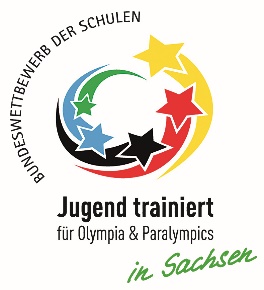 www.schulsport-mek.deInfoblatt Erzgebirgsfinale „Jugend trainiert für Olympia“Teilnehmer:Kampfgerichte: Lauf:				ehemalige Sportlehrer + 2 S OS Lengefeld Weit 1 (rot):			OS Auerbach 1E / 4SWeit 2 (blau):		Gymnasium Marienberg  1E / 4SHoch 1 (gelb):		Frau Grahnert / Frau Seidel + 2 S Trebra OSHoch 2 (grün):		OS Bebel Zschopau 1 E / 2S Wurf 1 (rot):		HGG Thum 	1E / 3S	Wurf 2 (blau):		LKG Annaberg  1 E / 3S	Kugel 1 (gelb):		OS Olbernhau 1E / 3SKugel 2 (grün):		OS Lengefeld 1E / 3S			Staffeln: Wechselrichter / Einteilung / Begleitung zu den Wechselorten:OS Trebra Marienberg / OS Lengefeld / OS OlbernhauAuswertung/Jury:		Carsten Baude (Schulsportkoordinator Erzgebirgskreis)				Uwe Meyer (Schulsportkoordinator Erzgebirgskreis)				Andreas Glück (Schulsportkoordinator Erzgebirgskreis)				+ 3S OS Lengefeld	E=Erwachsener	S=SchülerDie Einweisung der Kampfgerichte (nur die Erwachsenen) erfolgt 8.30 Uhr in der Stadionkantine. 	Dazu hat von jeder Schule ein Sportlehrer anwesend zu sein. 	Alle Schülerkampfrichter erhalten vor Wettkampfbeginn ein Kampfrichterdress und bei dessen Abgabe die Kampfrichterentschädigung. 	Nochmaliger Hinweis: Jede teilnehmende Schule gibt vor Beginn der Veranstaltung 	die Meldeliste (siehe Anhang) in der Auswertung ab. Pro Mannschaft eine Liste mit Schule, WK, Namen der Sportler und Jahrgang!	Bitte keine weiteren Eintragungen vornehmen!WK II wWK II mWK III wWK III mWK IV wWK IV mHGG ThumHGG ThumLKG AnnabergOS LengefeldGym. MarienbergOS Bebel ZschopauOS AuerbachOS AuerbachOS OlbernhauOS AuerbachOS Trebra MarienbergOS OlbernhauOS AuerbachOS Trebra MarienbergHGG ThumGym. MarienbergHGG Thum